GENERALNY DYREKTOR OCHRONY ŚRODOWISKAWarszawa, 20 czerwca 2023 r.DOOŚ-OA.4205.1.2015.91ZAWIADOMIENIENa podstawie art. 106 § 2 oraz art. 49 ustawy z dnia 14 czerwca 1960 r. - Kodeks postępowaniaadministracyjnego (Dz. U. z 2016 r. poz. 23), dalej k.p.a., w związku z art. 74 ust. 3 ustawyz dnia 3 października 2008 r. o udostępnianiu informacji o środowisku i jego ochronie, udzialespołeczeństwa w ochronie środowiska oraz o ocenach oddziaływania na środowisko (Dz. U. z2023 r. poz. 1094), dalej u.o.o.ś., zawiadamiam strony postępowania, że Generalny DyrektorOchrony Środowiska zwrócił się, pismami z 12 czerwca 2023 r., znak: DOOŚ-OA.4205.1.2015.86 i DOOŚ-OA.4205.1.2015.87, do Ministra Klimatu i Środowiska orazPrezesa Państwowej Agencji Atomistyki o wyrażenie opinii przed wydaniem decyzji ośrodowiskowych uwarunkowaniach dla przedsięwzięcia polegającego na: Budowie ieksploatacji pierwszej w Polsce Elektrowni Jądrowej, o mocy elektrycznej do 3750 MWe, naobszarze gmin: Choczewo lub Gniewino i Krokowa.Upubliczniono w dniach: od ………………… do …………………Pieczęć urzędu i podpis:Z upoważnienia Generalnego Dyrektora Ochrony ŚrodowiskaNaczelnik Wydziału ds. Decyzji o Środowiskowych Uwarunkowaniach w zakresie Orzecznictwa Ogólnego w Departamencie Ocen Oddziaływania na ŚrodowiskoMarcin KołodyńskiArt. 49 k.p.a. Strony mogą być zawiadamiane o decyzjach i innych czynnościach organów administracji publicznej przezobwieszczenie lub w inny zwyczajowo przyjęty w danej miejscowości sposób publicznego ogłaszania, jeżeli przepisszczególny tak stanowi; w tych przypadkach zawiadomienie bądź doręczenie uważa się za dokonane po upływie czternastu dniod dnia publicznego ogłoszenia.Art. 106 § 2 k.p.a. Organ załatwiający sprawę, zwracając się do innego organu o zajęcie stanowiska, zawiadamia o tym stronę.Art. 16 ustawy z dnia 7 kwietnia 2017 r. o zmianie ustawy - Kodeks postępowania administracyjnego oraz niektórychinnych ustaw (Dz. U. poz. 935) Do postępowań administracyjnych wszczętych i niezakończonych przed dniem wejścianiniejszej ustawy ostateczną decyzją lub postanowieniem stosuje się przepisy ustawy zmienianej w art. 1, w brzmieniudotychczasowym, z tym że do tych postępowań stosuje się przepisy art. 96a-96n ustawy zmienianej w art. 1.Art. 74 ust. 3 u.o.o.ś. Jeżeli liczba stron postępowania w sprawie wydania decyzji o środowiskowych uwarunkowaniach lubinnego postępowania dotyczącego tej decyzji przekracza 10, stosuje się art. 49 Kodeksu postępowania administracyjnego.Art. 4 ust. 2a ustawy z dnia 19 lipca 2019 r. o zmianie ustawy o udostępnianiu informacji o środowisku i jego ochronie,udziale społeczeństwa w ochronie środowiska oraz o ocenach oddziaływania na środowisko oraz niektórych innychustaw Do spraw wszczętych i niezakończonych przed dniem wejścia w życie niniejszej ustawy dotyczących decyzji ośrodowiskowych uwarunkowaniach wydawanej przed uzyskaniem decyzji, o której mowa w art. 72 ust. 1 pkt 18a ustawy zdnia 3 października 2008 r. o udostępnianiu informacji o środowisku i jego ochronie, udziale społeczeństwa w ochronieśrodowiska oraz o ocenach oddziaływania na środowisko, stosuje się przepisy art. 66, art. 72, art. 74, art. 74a, art. 77, art. 80,art. 81, art. 84, art. 86d, art. 96, art. 97, art. 108, art. 109 i art. 112 tej ustawy w brzmieniu nadanym niniejszą ustawą.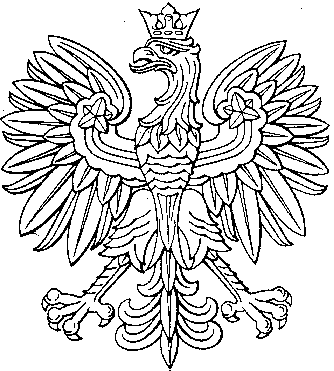 